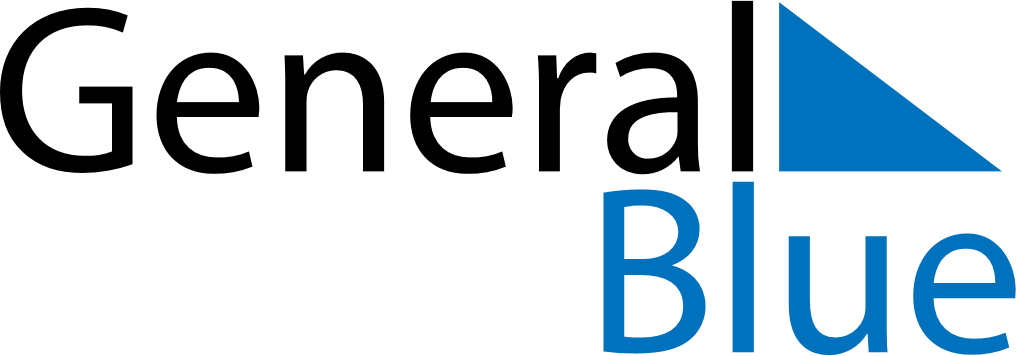 August 2024August 2024August 2024August 2024August 2024August 2024Wabu, Gyeonggi-do, South KoreaWabu, Gyeonggi-do, South KoreaWabu, Gyeonggi-do, South KoreaWabu, Gyeonggi-do, South KoreaWabu, Gyeonggi-do, South KoreaWabu, Gyeonggi-do, South KoreaSunday Monday Tuesday Wednesday Thursday Friday Saturday 1 2 3 Sunrise: 5:35 AM Sunset: 7:39 PM Daylight: 14 hours and 4 minutes. Sunrise: 5:36 AM Sunset: 7:38 PM Daylight: 14 hours and 2 minutes. Sunrise: 5:36 AM Sunset: 7:37 PM Daylight: 14 hours and 0 minutes. 4 5 6 7 8 9 10 Sunrise: 5:37 AM Sunset: 7:36 PM Daylight: 13 hours and 59 minutes. Sunrise: 5:38 AM Sunset: 7:35 PM Daylight: 13 hours and 57 minutes. Sunrise: 5:39 AM Sunset: 7:34 PM Daylight: 13 hours and 55 minutes. Sunrise: 5:40 AM Sunset: 7:33 PM Daylight: 13 hours and 53 minutes. Sunrise: 5:41 AM Sunset: 7:32 PM Daylight: 13 hours and 51 minutes. Sunrise: 5:41 AM Sunset: 7:31 PM Daylight: 13 hours and 49 minutes. Sunrise: 5:42 AM Sunset: 7:30 PM Daylight: 13 hours and 47 minutes. 11 12 13 14 15 16 17 Sunrise: 5:43 AM Sunset: 7:29 PM Daylight: 13 hours and 45 minutes. Sunrise: 5:44 AM Sunset: 7:27 PM Daylight: 13 hours and 43 minutes. Sunrise: 5:45 AM Sunset: 7:26 PM Daylight: 13 hours and 41 minutes. Sunrise: 5:46 AM Sunset: 7:25 PM Daylight: 13 hours and 39 minutes. Sunrise: 5:47 AM Sunset: 7:24 PM Daylight: 13 hours and 37 minutes. Sunrise: 5:47 AM Sunset: 7:22 PM Daylight: 13 hours and 34 minutes. Sunrise: 5:48 AM Sunset: 7:21 PM Daylight: 13 hours and 32 minutes. 18 19 20 21 22 23 24 Sunrise: 5:49 AM Sunset: 7:20 PM Daylight: 13 hours and 30 minutes. Sunrise: 5:50 AM Sunset: 7:19 PM Daylight: 13 hours and 28 minutes. Sunrise: 5:51 AM Sunset: 7:17 PM Daylight: 13 hours and 26 minutes. Sunrise: 5:52 AM Sunset: 7:16 PM Daylight: 13 hours and 24 minutes. Sunrise: 5:53 AM Sunset: 7:15 PM Daylight: 13 hours and 21 minutes. Sunrise: 5:53 AM Sunset: 7:13 PM Daylight: 13 hours and 19 minutes. Sunrise: 5:54 AM Sunset: 7:12 PM Daylight: 13 hours and 17 minutes. 25 26 27 28 29 30 31 Sunrise: 5:55 AM Sunset: 7:10 PM Daylight: 13 hours and 15 minutes. Sunrise: 5:56 AM Sunset: 7:09 PM Daylight: 13 hours and 13 minutes. Sunrise: 5:57 AM Sunset: 7:08 PM Daylight: 13 hours and 10 minutes. Sunrise: 5:58 AM Sunset: 7:06 PM Daylight: 13 hours and 8 minutes. Sunrise: 5:58 AM Sunset: 7:05 PM Daylight: 13 hours and 6 minutes. Sunrise: 5:59 AM Sunset: 7:03 PM Daylight: 13 hours and 3 minutes. Sunrise: 6:00 AM Sunset: 7:02 PM Daylight: 13 hours and 1 minute. 